5 latest innovative apps to organize your new business! Today's life is extremely busy. It is a good that we do not forget to breathe in this hustle bustle. Our life just revolves around work, family, meeting, appointments, kids, and assignments. Thanks to the smartphone for scheduling all our life's detail well. This smartphone is full of tons of apps. And in that some claim to help us organize our lives, but finding the one that will work in itself is another task that needs to be added to an already long to-do list. Here are 5 apps to organize your life and business. They will help you remember things like to-do lists and passwords and help keep things from getting lost, like documents, ideas and your precious time. 1. Dropbox: Dropbox is extremely simple. It makes you wonder why you didn't think of it yourself. When you sign up for an account, you're given a virtual box to drop anything you like into. It's password-protected and free with 2GB worth of storage. Any file can be kept in Dropbox, which works like any other folder in your computer's system. You can even make specific Dropbox folders public for sharing with other Dropbox users. If you want to share a file with someone who does not use Dropbox, you can send them a link. This is a great way to share documents with co-workers. It works with Mac, Windows, Linux, iPad, iPhone, Android and Blackberry, so files you create at home on the computer can be called up anywhere you have installed Dropbox. 2. Evernote: Get an instant idea, instantly save it in Evernote. Music, pictures, text, screen shots, spreadsheets, links, whatever, if you can see it or hear it, Evernote can store it for you to use later. Not only does Evernote store this information, but it's also searchable and taggable. Create a wish list, dream up a business plan and keep track of travel documents on just about any device you can think of. Evernote syncs them all so the same information is available everywhere you need it. 3. LastPass: Everything today needs a password. Right from your bank account to your Facebook account. And on top of that there are some sites which do not accept an already existing password. There, now we have to think over and provide a password to them. With so many passwords to remember at times it can all lead to a chaos. To make life more easy, download LastPass! It is a free app that stores all your passwords in one place. It sounds scary, but this storage space is itself password-protected, which means you only need to remember one master password to access LastPass. It even stores online form information, like your name and address, to save time on new sites. 4. reQall: This is like the coolest app of the 21st century. It is the father of your smartphone. The reQall app allows you to tell your iPhone, Blackberry or Android what you need to do, like pick up your dry cleaning. ReQall analyzes what you've told it and decides what kind of task it is, such as a meeting, a shopping list item or a to-do, and organizes the information appropriately. That's helpful enough, but it gets better. If you told reQall when and where you had to pick up your dry cleaning, reQall will remind you when you drive by the dry cleaner that day via e-mail or IM. 5. Timr: in this busy life, we barely notice how time passes by. A simple time tracking app like Timr, which works on most phones, as well as PCs and Macs, tells you exactly where the time has gone. It's easy all you have to do is just start Timr when you begin a work session and stop it when you're done. While lots of offices have time tracking systems, the mobility of Timr means you can track work on a project even while you're out at a meeting or on a job site. 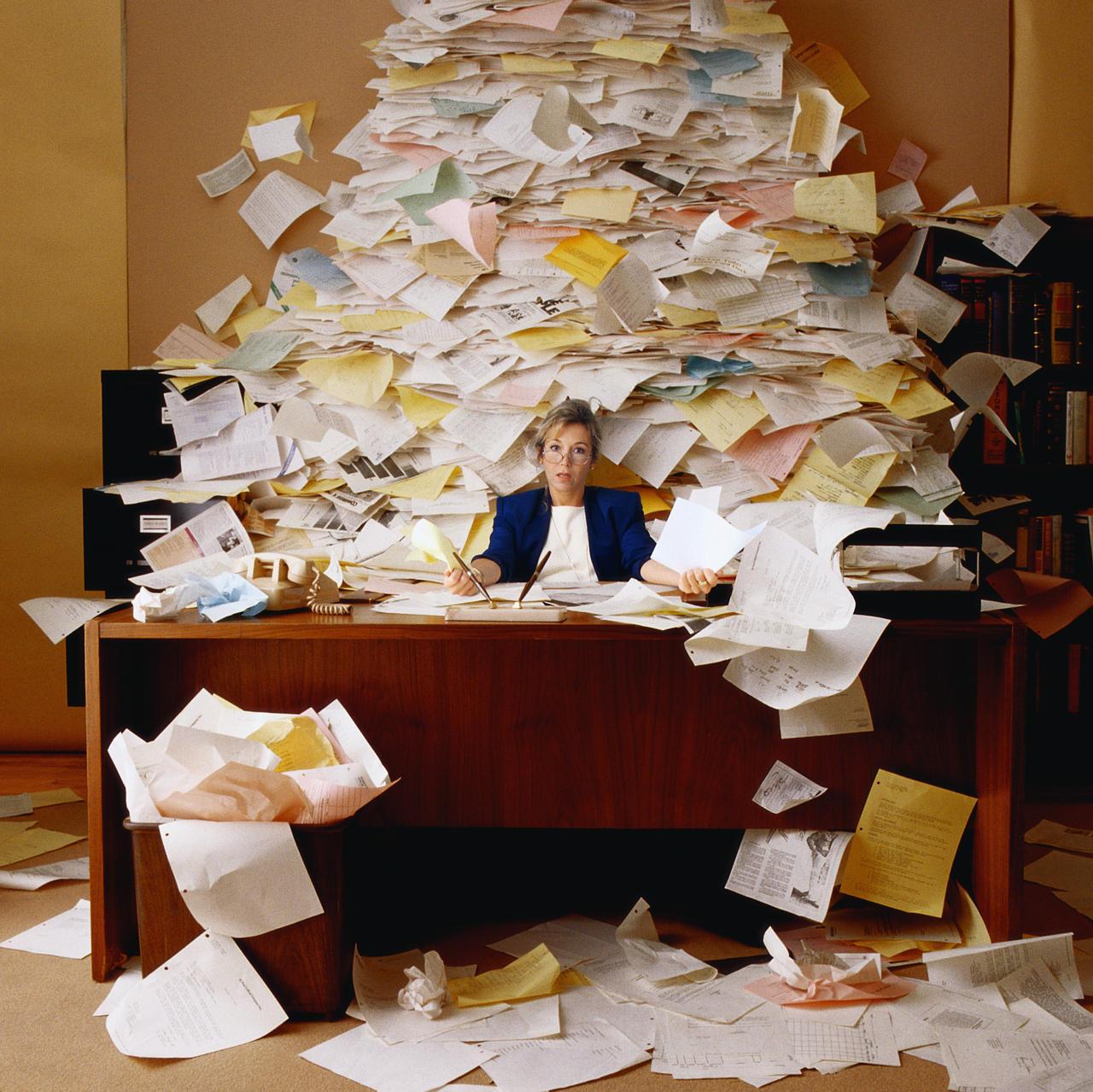 CategoriesBusiness Technology Small Business 